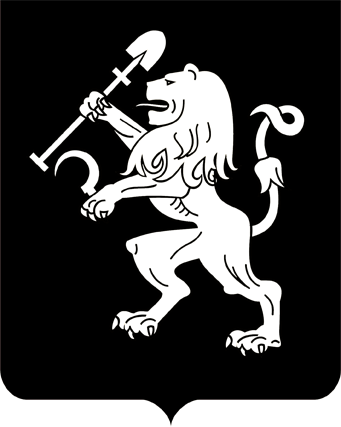 АДМИНИСТРАЦИЯ ГОРОДА КРАСНОЯРСКАПОСТАНОВЛЕНИЕО проведении фестивалей, базаров, расширенных продаж на территории города Красноярска в 2020 годуВ целях развития многоформатной торговли, создания дополнительных каналов товародвижения для мелких и средних производителей сельскохозяйственной продукции и продовольствия, повышения их доступности для населения, формирования конкурентной среды, в соответствии со ст. 16 Федерального закона от 06.10.2003 № 131-ФЗ                  «Об общих принципах организации местного самоуправления в Российской Федерации», Федеральным законом от 28.12.2009 № 381-ФЗ               «Об основах государственного регулирования торговой деятельности             в Российской Федерации», руководствуясь ст. 7, 41, 58, 59 Устава               города Красноярска, ПОСТАНОВЛЯЮ:1. Утвердить план проведения продовольственных фестивалей,  базаров на территории города Красноярска в 2020 году согласно приложению 1.2. Утвердить план проведения расширенных продаж продовольственной продукции местных товаропроизводителей, садоводов, владельцев личных подсобных хозяйств и изделий народных ремесел                  на территории города Красноярска в 2020 году согласно приложению 2.3. Утвердить план проведения праздничных продаж на территории города Красноярска в 2020 году согласно приложению 3.4. Утвердить план проведения сезонных продаж мороженого                 и прохладительных напитков на территории города Красноярска                     в 2020 году согласно приложению 4.5. Утвердить план проведения расширенных продаж печатной продукции на территории города Красноярска в 2020 году согласно приложению 5.6. Утвердить план проведения расширенных продаж горячих напитков на территории города Красноярска в 2020 году согласно приложению 6.7. Органам администрации города:организовать проведение фестивалей, базаров, расширенных продаж (далее – мероприятия) с учетом рекомендаций Межмуниципального управления МВД России «Красноярское» о мерах, необходимых для обеспечения общественной безопасности;привлечь к участию в мероприятиях предприятия пищевой, перерабатывающей промышленности, сельскохозяйственных товаропроизводителей, предприятия малого и среднего бизнеса, организации потребительского рынка, садоводов города и края.8. Департаменту городского хозяйства администрации города              оказать содействие при проведении фестивалей и базаров городского масштаба:в подготовке мест проведения мероприятий, уборке территории;в установке биотуалетов и мусорных баков в дни проведения          мероприятий;в организации парковочных площадок для участников меро-приятий.9. Департаменту общественной безопасности администрации             города организовать взаимодействие с правоохранительными органами по обеспечению охраны общественного порядка и безопасности дорожного движения в местах проведения мероприятий. 10. Рекомендовать участникам мероприятий обеспечить:соблюдение требований законодательства Российской Федерации в сфере защиты прав потребителей, в области обеспечения санитарно-эпидемиологического благополучия населения, а также иных требований действующего законодательства;широкий ассортимент сельскохозяйственной и продовольственной продукции высокого качества;проведение социальных акций, презентаций продукции собственного производства для населения;проведение игровых конкурсов, театрализованных представлений.11. Изменения в настоящее постановление вносятся по предложениям органов исполнительной власти Красноярского края, органов          администрации города не менее чем за 30 календарных дней до начала мероприятия.12. Настоящее постановление опубликовать в газете «Городские  новости» и разместить на официальном сайте администрации города.Глава города                                                                                 С.В. Еремин26.12.2019№ 992